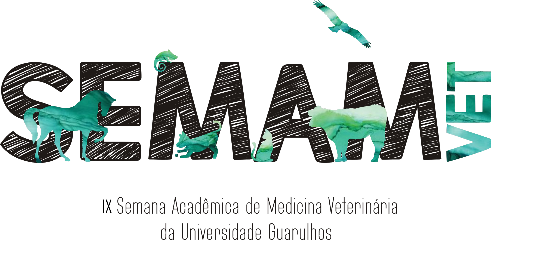 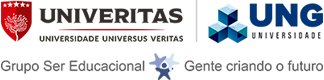 Cronograma prévio SEMAMVET 2019Horário20/0521/0522/0523/0524/0508:00-08:15Entrega de materiais + Welcome coffeeEntrega de materiais + Welcome coffeeEntrega de materiais + Welcome coffeeEntrega de materiais + Welcome coffeeEntrega de materiais + Welcome coffee08:15-10:0010:00-10:15Coffee BreakCoffee BreakCoffee BreakCoffee BreakCoffee Break10:15-12:0012:00-14:00PausaPausaPausaPausaPausa14:00-15:3015:30-15:45Coffee BreakCoffee BreakCoffee BreakCoffee BreakCoffee Break15:45-17:0017:00-18:45PausaPausaPausaPausaPausa19:00-20h4520h45-21:00Coffee BreakCoffee BreakCoffee BreakCoffee BreakCoffee Break21:00-22:00MódulosMódulosMódulosPeríodo matutino 08:00-12:00Período Vespertino 14:00-17:00Período noturno 19:00-22:001 Módulo de Selvagens100 vagas1 Módulo de Selvagens40 vagas1 Módulo de Selvagens100 vagas1 Módulo de Pequenos Animais100 vagas1 Módulo de Pequenos Animais40 vagas1 Módulo de Pequenos Animais100 vagas2 Módulos de Equinos80 vagas (40 vagas por módulo)1 Módulo de Equinos40 vagas2 Módulos de Equinos80 vagas (40 vagas por módulo)1 Módulo de Ruminantes80 vagas1 Módulo de Ruminantes40 vagas1 Módulo de Ruminantes80 vagas1 Módulo Misto80 vagas1 Módulo Misto40 vagas1 Módulo Misto80 vagasTotal: 440 vagasTotal: 200 vagasTotal: 440 vagasVagas Totais: 1.080 vagasVagas Totais: 1.080 vagasVagas Totais: 1.080 vagasTABELA DE PREÇOS SUGERIDOSTABELA DE PREÇOS SUGERIDOSAlunos UNGR$10,00Outras universidadesR$20,00MódulosCoordenadoresAluno ResponsávelPequenos Animais-Daniela de Alcantra Leite dos Reis- Marcos Vinicius Mendes SilvaCarolina Miranda DiogoSelvagens- Paulo Cesar de Carvalho Ferreira de Freitas- Guilherme Augusto Marietto GonçalvesCamila Cristina MendonçaRuminantes- Maria Eugênia Moraes Araújo- Aldo Francisco Alves NetoCarla Holanda PereiraEquinos- Marcio Augusto Ferreira- Roberto de Andrade BordinBianca de MirandaMisto- Erikelly Aline Ribeiro Santana de SantanaGabriel Nicolau Santos SousaOrçamentoQuantidade DescriçãoR$5,00(unidade)R$750,00 150 Brindes para palestrantesR$1.000 (Valor a ser disponibilizado)150TransporteR$4.500 (R$ 1.500 para cada período)150Coffee R$600,00Confecção de folders e bannersR$600,00Materiais (impressão de apostilas + materiais requisitados)TOTAL: R$7.450,00TOTAL: R$7.450,00TOTAL: R$7.450,00